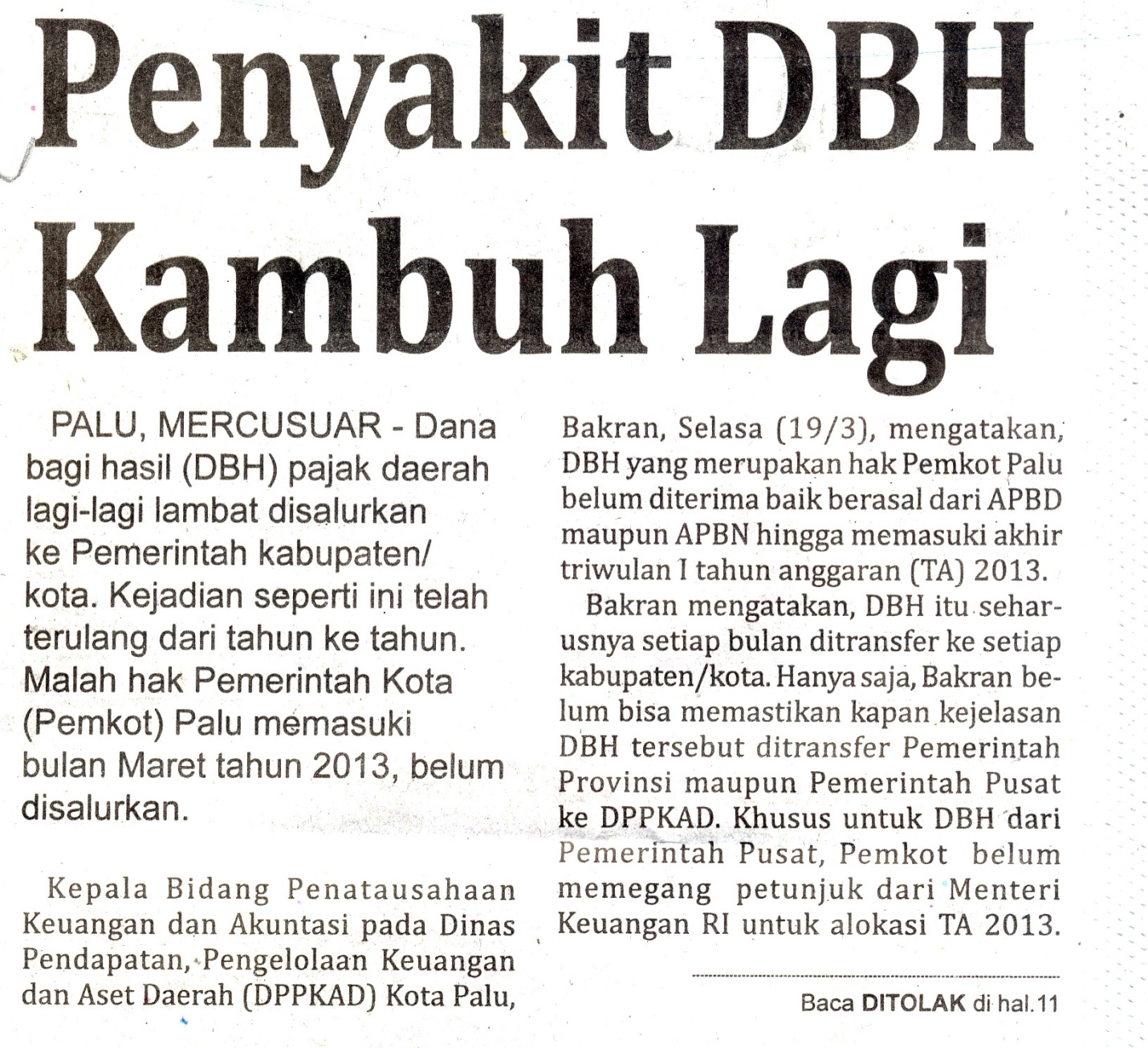 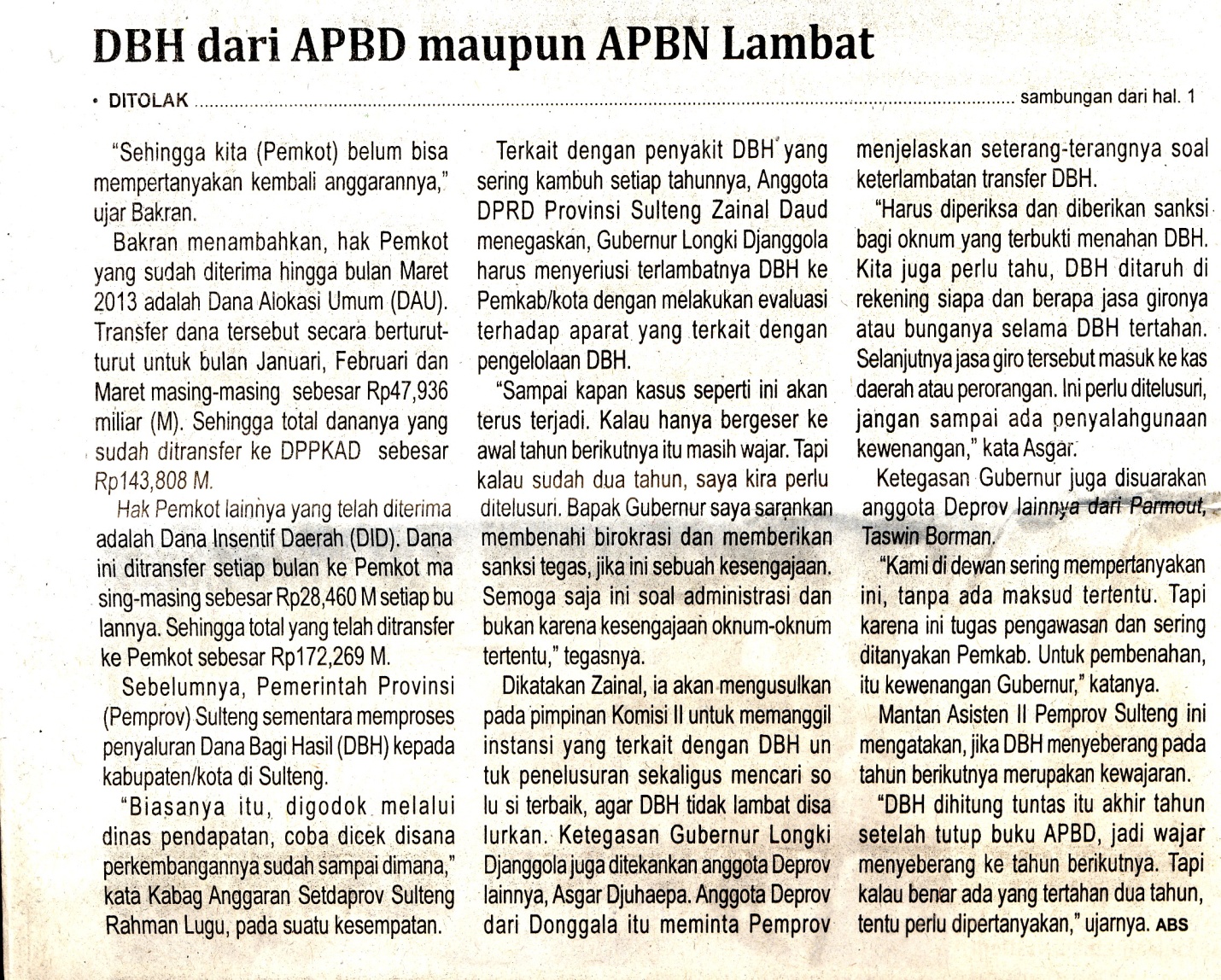 Harian    	:MercusuarKasubaudSulteng IHari, tanggal:Rabu,20 Maret 2013KasubaudSulteng IKeterangan:Halaman 1 Kolom  2-3; 11 Kolom 4-6KasubaudSulteng IEntitas:Provinsi Sulawesi TengahKasubaudSulteng I